Razdelek »Zmorem več« je neobvezen.            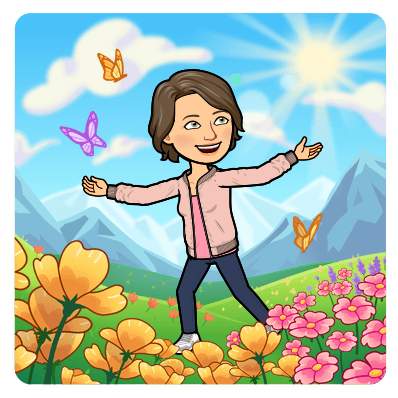 Petek, 10. 4. 2020Petek, 10. 4. 2020Petek, 10. 4. 2020SLJPridevniki1. reši naloge v SDZ: str. 57, nal. 18, 19                          str. 58, nal. 21Zmorem več: SDZ, str. 58, nal. 20